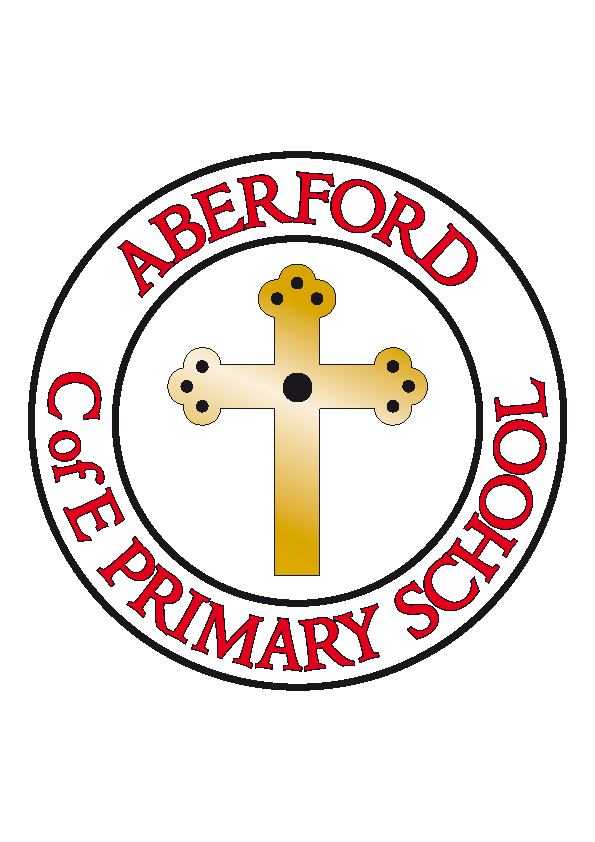 Aberford Church of England Primary SchoolSchool Lane, Aberford, Leeds, LS25 3BUTel: 0113 281 3302   Website: www.aberfordprimaryschool.co.uk Headteacher – Nicola CrossleyAberford AchievementsOur staff have nominated children who have been superstars this week. As we can’t send certificates home at the moment, here they are!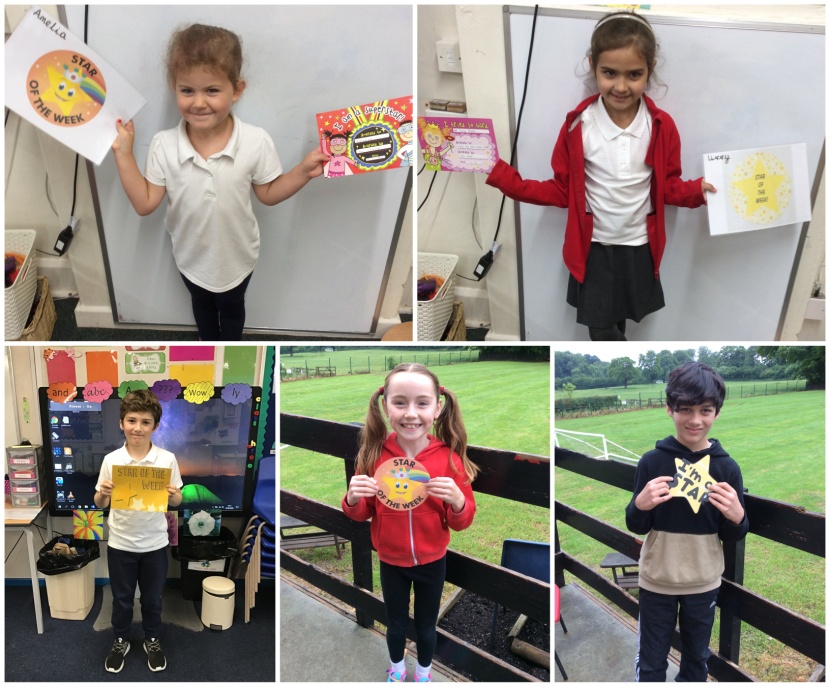 AmeliaFor working very hard this week with her reading and phonics.LoganFor having an amazing first week back at Aberford, demonstrating a positive attitude and infectious smile.Livvy MFor a super first week back at school. She has come to school every day with a huge smile on her face.Beth PFor her enthusiasm for the KS2 production and for being determined to learn her lines so quickly.HaydenFor his enthusiastic approach to all learning since coming back to school.